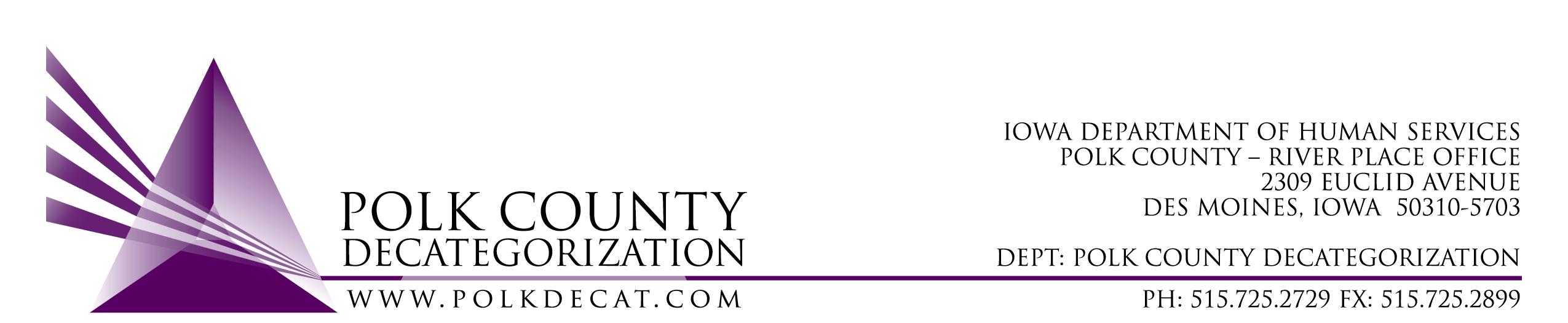 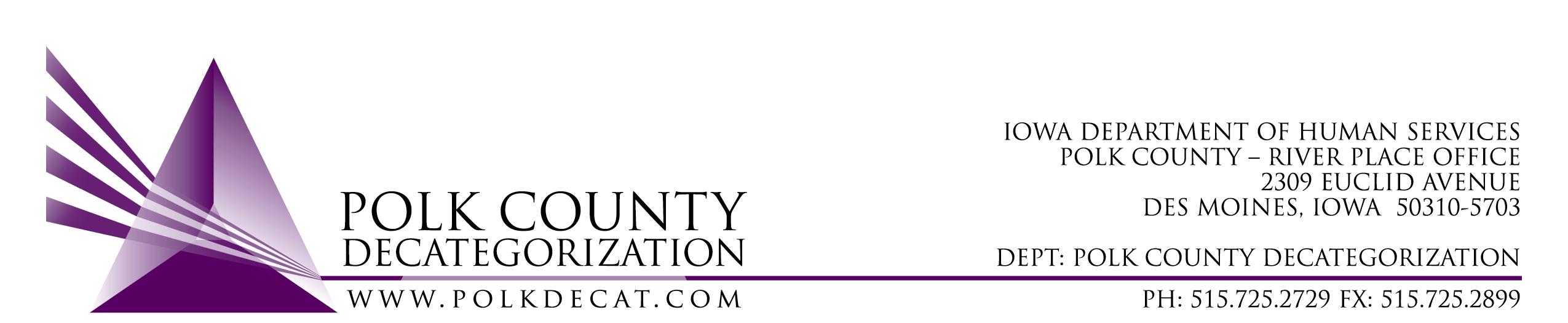 POLK DECAT EXECUTIVE COMMITTEEThursday, April 9, 202010:00 am – 12:00 pmVideo Conference	MEETING A G E N D ANext meeting: May 14, 2020, 10:00 am, Polk County River Place, Conference Room 3 or via video conference depending on “stay in place” status.Call to order: Time _________  Eric KoolReview and approval of the March 12, 2020, meeting minutes *1st_________    2nd __________   Approve: Y/NAllReview of FY21 budget, plus Decat and RJCE budgetsTeresaDiscuss and vote: Add $12,877 of MYFI funds and $5,500.00 of JCS State funds to the RJCE Coordination Services contract (DCAT5-17-052), changing contract from $134,226.00 to $152,603.00, and approve the amendment for the change.*1st_________    2nd __________   Approve: Y/NTeresa, Jana & ChristyDiscuss and vote: Accept Evaluation Committee recommendation for new Refugee Immigrant Guide Coordination Services contract successful bidder, and approve the contract.*1st_________    2nd __________   Approve: Y/NTeresaDiscuss and vote: FY21 renewals – refer to Executive Committee Agenda Addendum for 04/09/2020.*TeresaUpdates:Work from home statusRJCE and CPPC activitiesTeresaNext meeting:FY21 CPPC Plan and BudgetReview of FY20 budgetsICAPP grantMIHF GrantsRJCE and CPPC activitiesAnything else?AllAdjourn: Time ___________*1st_________    2nd __________   Approve: Y/NEric Kool